Работа с родителями.  (Из опыта работы)        И родители, и классный руководитель должны понимать, что только общее сотрудничество, сотворчество способны сделать совместную деятельность учеников, учителей и родителей содержательной, интересной, радостной.        Взаимодействие с родителями всегда было неотъемлемой и  важной частью деятельности школы.  Введение федерального государственного  образовательного стандарта начального общего образования (ФГОС НОО) придает этому направлению работы принципиально новую значимость, ведь ключевая идея нового стандарта – это общественный договор между личностью, семьей, обществом и государством.               Наши родители принимают активное участие не только  в классных , но и общешкольных собраниях           При активном участии родителей обучающихся 
- созданы  портфолио обучающихся;  - организация учителями   проектно-исследовательской работы  так же нашла понимание и поддержку со стороны родителей
• выполнены проекты «Математика вокруг нас. Числа в загадках, пословицах, поговорках», «Моя малая Родина», «Моя семья», «Мой класс, моя школа», «Мои домашние питомцы», «Живая азбука», «Скороговорки» и многие другие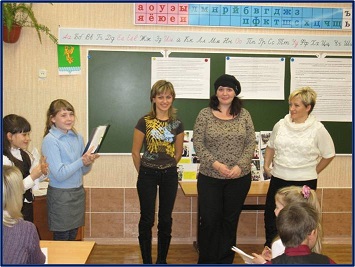 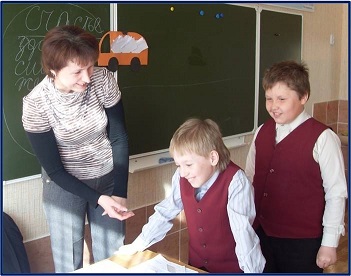 -  Родители стали активными участниками образовательного процесса: они могут влиять на содержание внеурочной деятельности, помогать в её организации и принимать участие в проведении занятий.  Наши родители участвовали в проведении уроков , проводили на спецкурсах беседы: «Не болей-ка»,« Лекарственные травы», «Спорт любить- здоровым быть» и др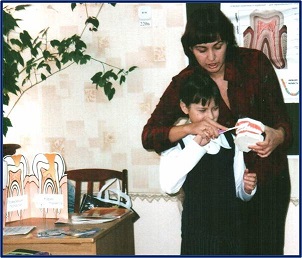 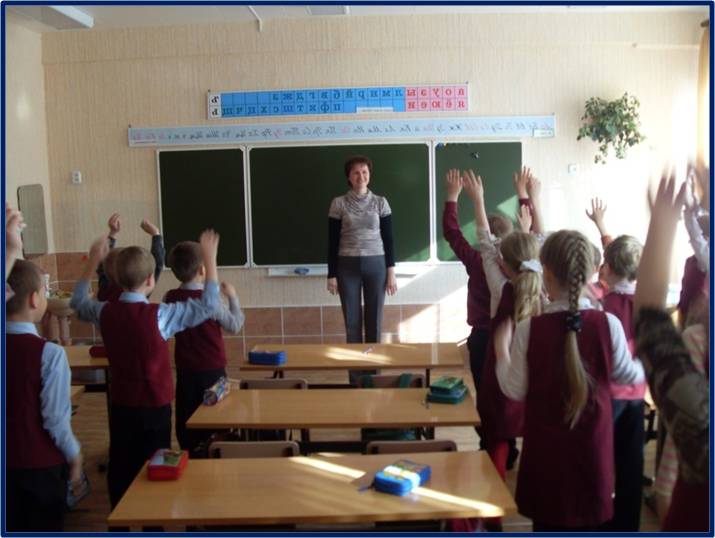 - Совместно с родителями проводятся акции, такие как:  « Сотвори добро», «Посади дерево» 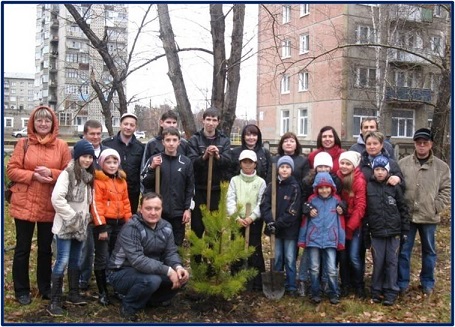 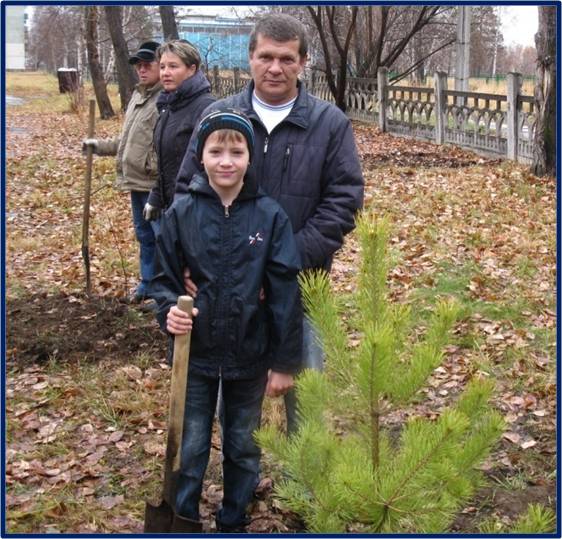 - Ежегодно в сентябре принимаем участие в  «Празднике  двора», организуются совместные походы  на природу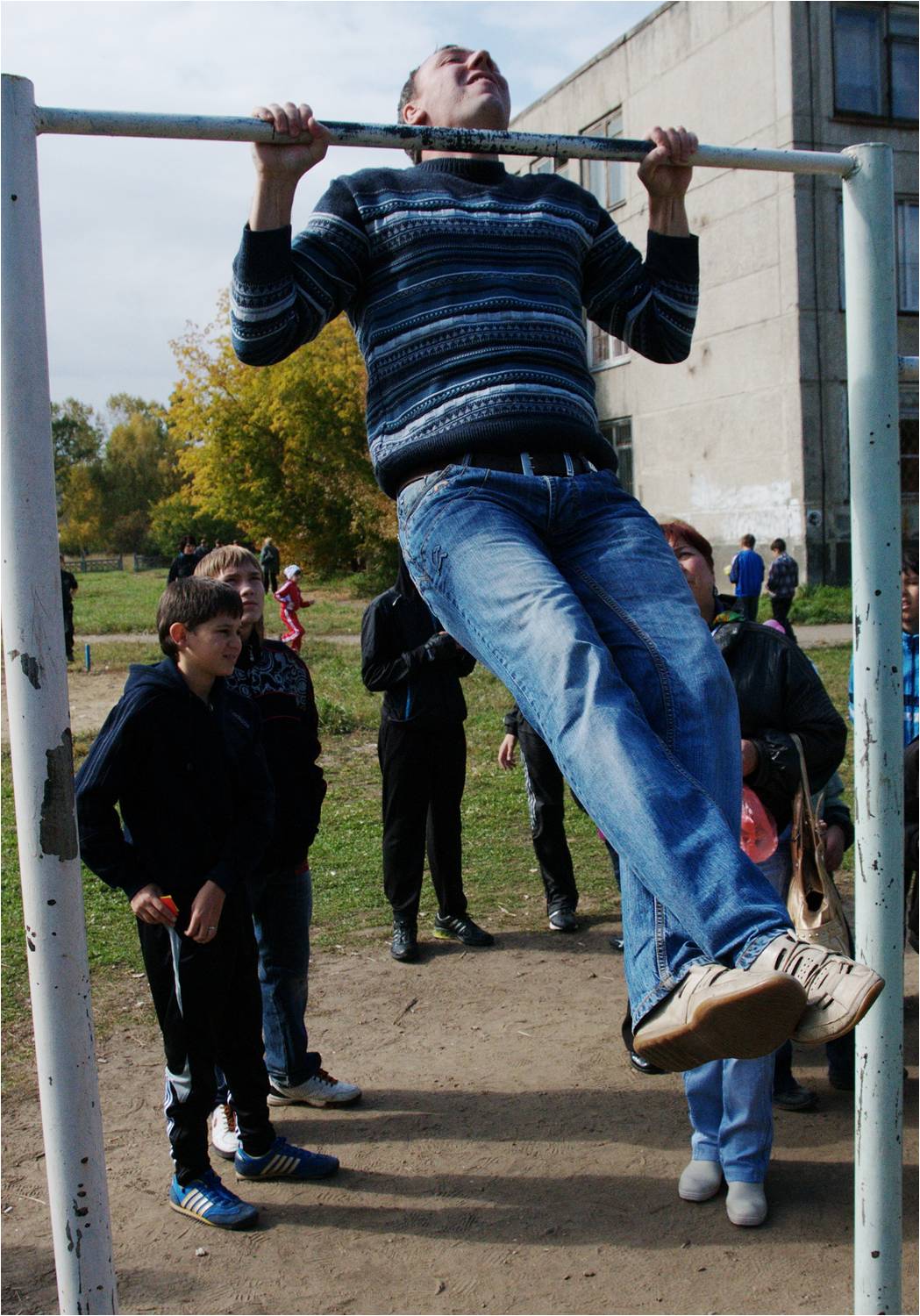 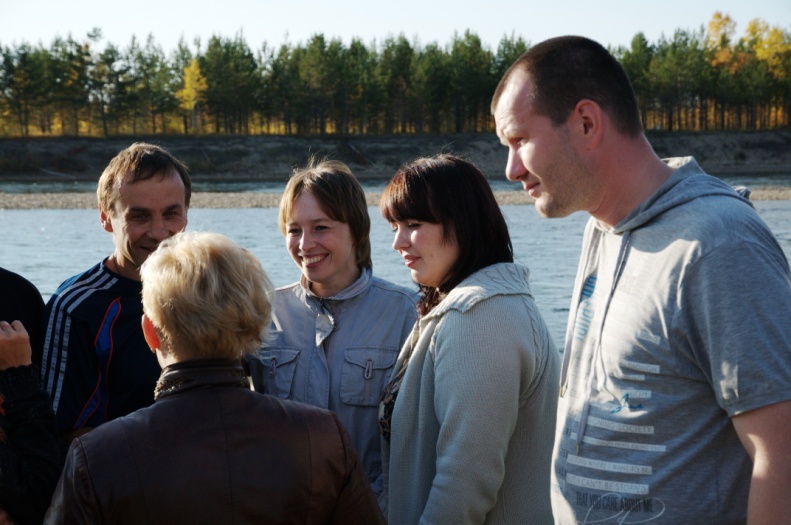 - Мамы участвуют  в школьном конкурсе « Имя родное мама»  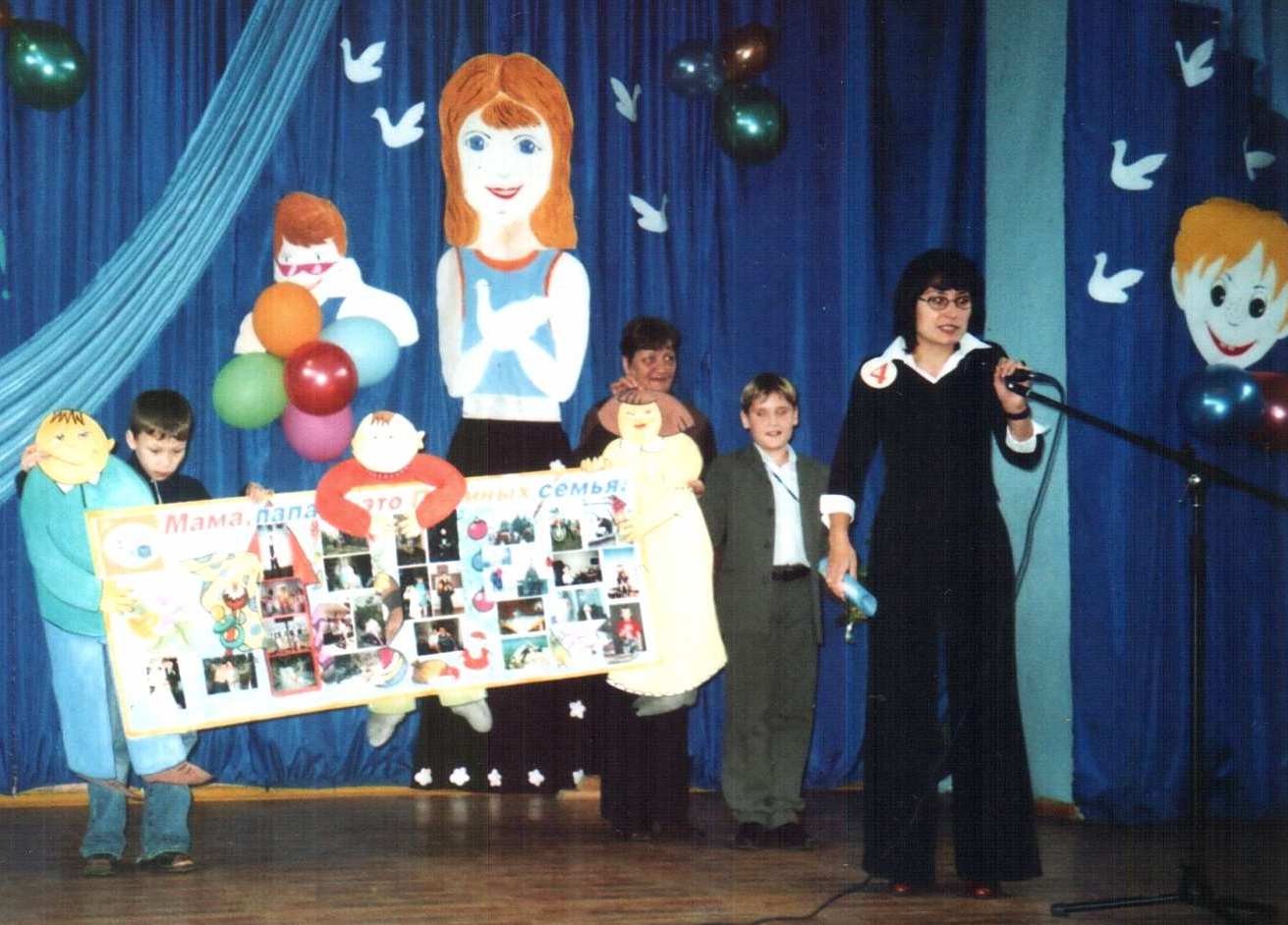 - Регулярно проводится спортивный  праздник « Мама, папа , я – спортивная семья»  - Большой популярностью пользуется  концертная программа  « Шире круг», в которой принимают участие учителя, дети и родители.  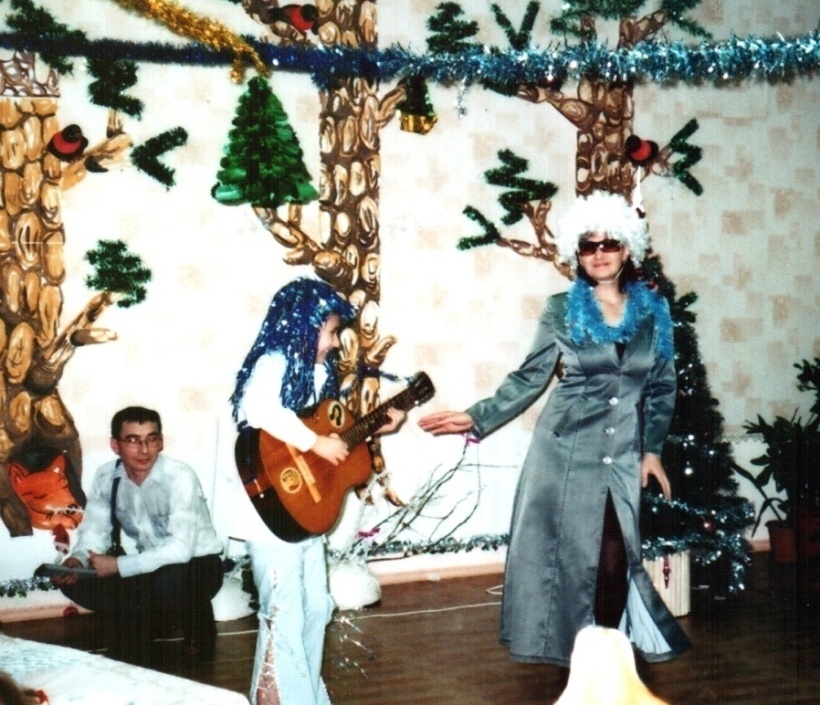 -Если раньше родители были зрителями на праздниках, сейчас же  они принимают активное участие в организации праздников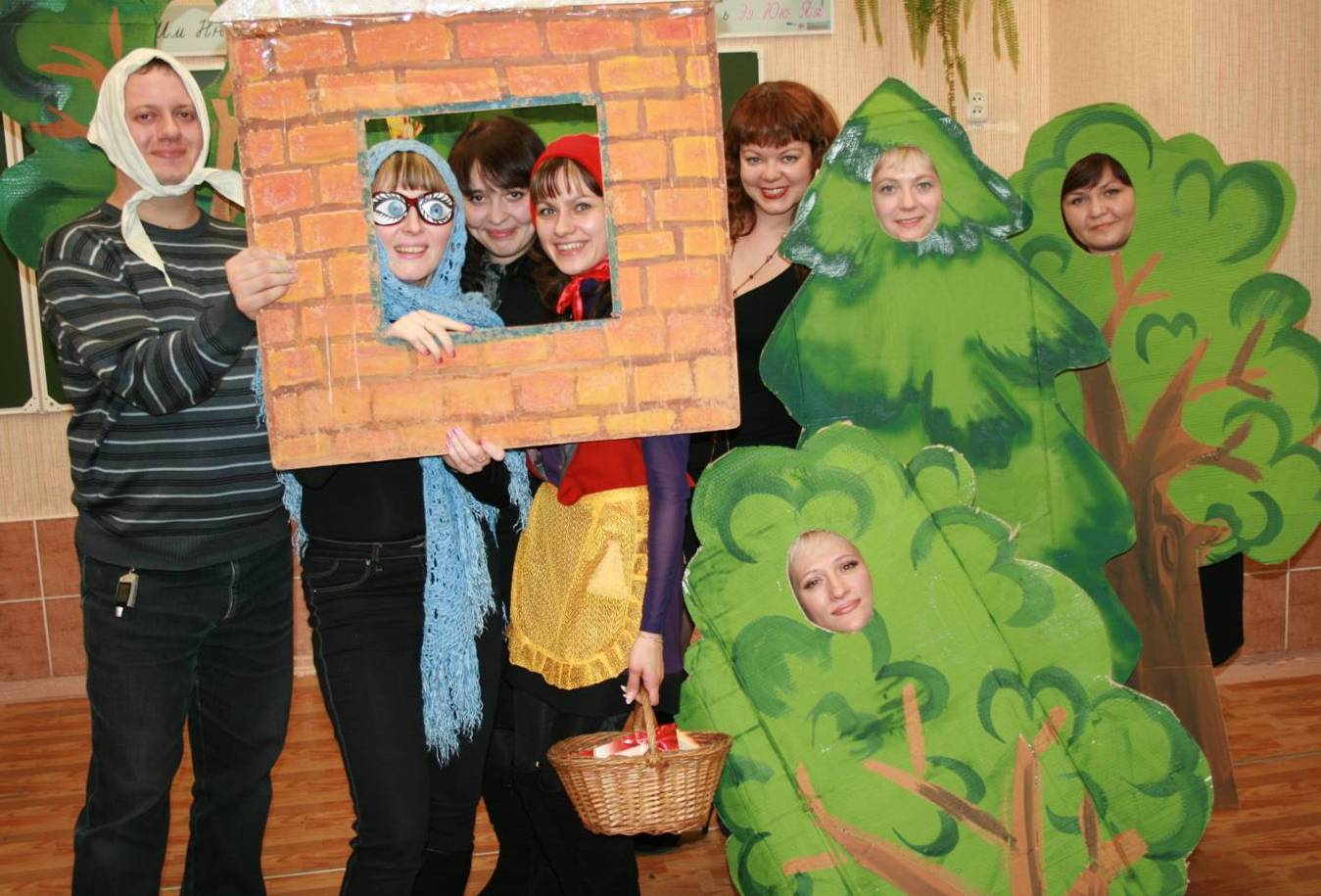 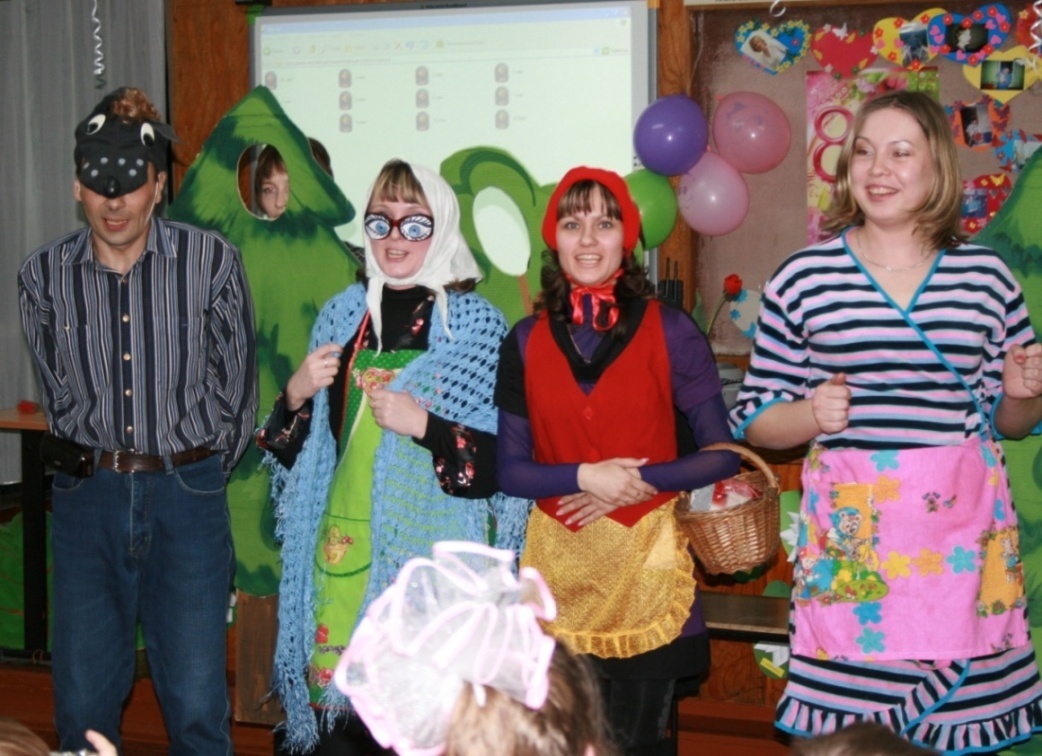 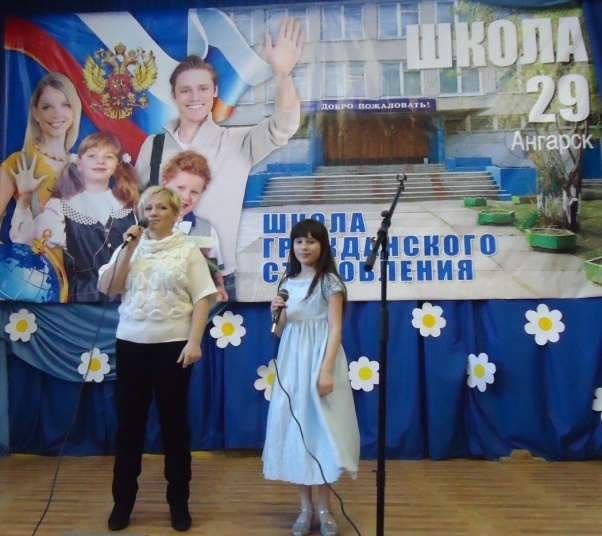 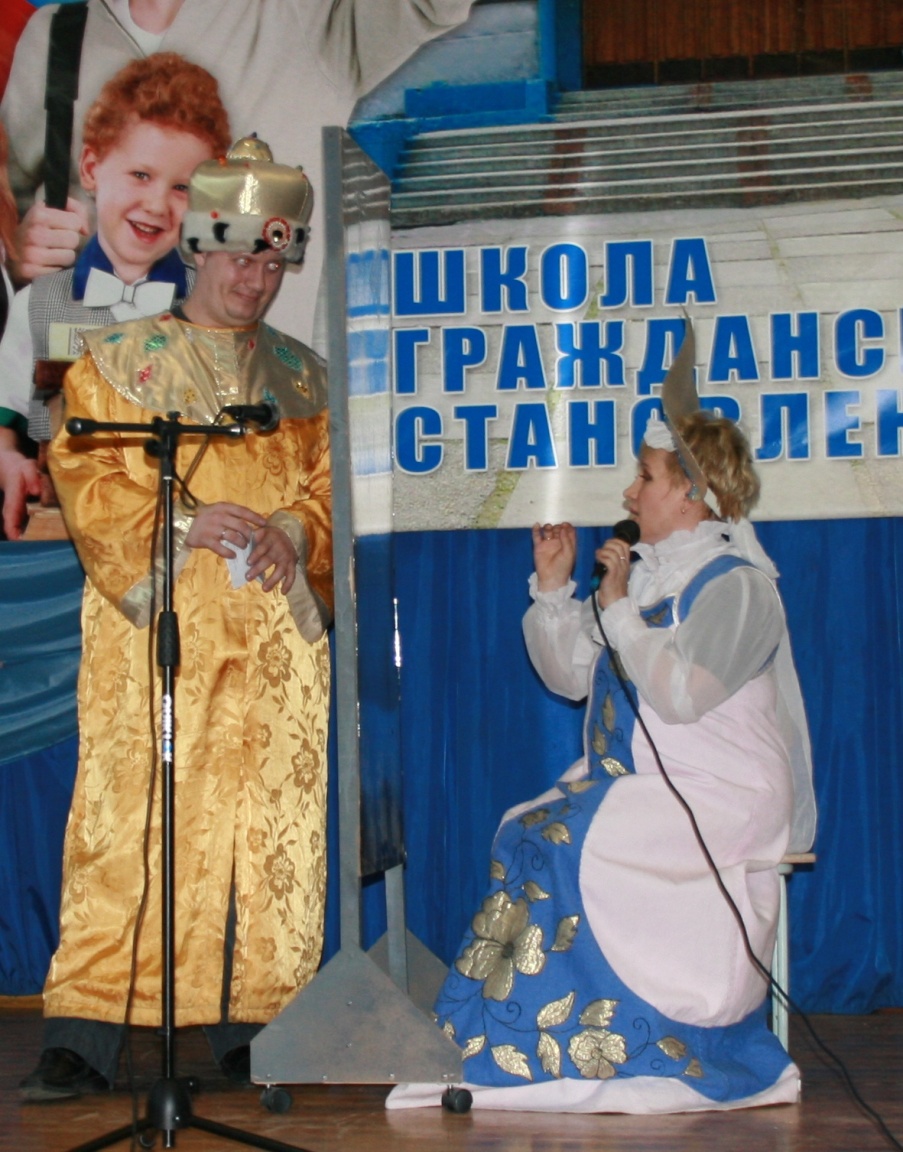    Основной целью  системы работы с  родителями является  установление партнерских отношений с семьей каждого воспитанника, создание атмосферы взаимоподдержки и общности интересов.